93-005 Łódź, ul. Czerwona 3Okręgowa Izba Lekarska w ŁodziAPEL Nr 9XXXVII Okręgowego Zjazdu LekarzyOkręgowej Izby Lekarskiej w Łodziz dnia 30 marca 2019 rokudo Ministra Zdrowia w sprawie wykonania porozumienia z lekarzami rezydentami zawartego 8 lutego 2018 r.XXXVII Okręgowy Zjazd Lekarzy Okręgowej Izby Lekarskiej w Łodzi, działając 
na podstawie art. 24 pkt 1) w związku z art. 5 pkt 15) ustawy z 2 grudnia 2009 roku – o izbach lekarskich uchwala co następuje.           XXXVII Okręgowy Zjazd Lekarzy domaga się od Ministra Zdrowia niezwłocznego podjęcia działań, które doprowadzą do realizacji zapisów porozumienia zawartego 
z lekarzami rezydentami 8 lutego 2018r., w szczególności:faktycznego objęcia lekarzy dentystów, odbywających specjalizację w trybie rezydentury, uprawnieniami przewidzianymi w art. 16j ust. 2b-2s ustawy o zawodach lekarza i lekarza dentysty,objęcia podwyżkami wynagrodzeń lekarzy specjalistów ambulatoryjnej opieki specjalistycznej i podstawowej opieki zdrowotnej,uaktualnienia koszyka świadczeń,skierowania do Sejmu RP nowelizacji ustawy o zawodzie lekarza zgodnie z projektem zespołu powołanego przez Ministra Zdrowia do spraw opracowania propozycji nowelizacji ustawy o zawodach lekarza i lekarza dentysty,egzekwowania od podmiotów prowadzących szkolenia specjalizacyjne ścisłego stosowania przepisów regulujących realizowanie programów specjalizacji i odbywanie dyżurów medycznych przez specjalizujących się lekarzy,wykonania postanowień porozumienia dotyczących poziomu środków finansowych przeznaczonych na finansowanie ochrony zdrowia.                Sekretarz                                                                                    PrzewodniczącyOkręgowego Zjazdu Lekarzy                                                         Okręgowego Zjazdu Lekarzy     Małgorzata Sokalszczuk                                                                      Grzegorz Mazur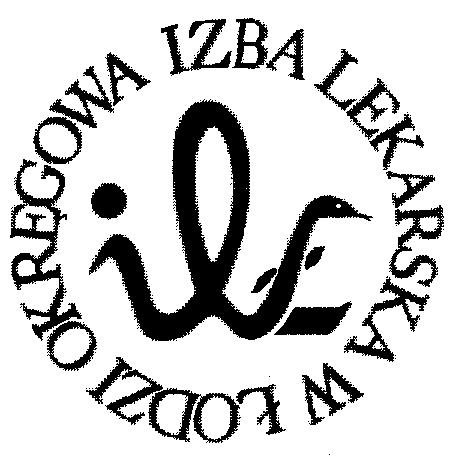 